МОУ « СОШ села Березина Речка Саратовского района Саратовской области»Учитель начальных классов Мефокова Татьяна Семёновна Классный час :Создай счастье своими руками.Цель мероприятия:показать значимость толерантности как качества личности, важного для построения позитивных отношений между людьми;создание доброжелательной атмосферы, направленной на повышение внутригруппового доверия и сплочённости классного коллектива;обучение моделированию взаимоотношений с помощью активных форм деятельности.Оборудование: ленты для плетения « косичек», костюмы для инсценировки,« лепестки» с надписями для создания цветка толерантности,  мультимедио, презентация Создай счастье своими руками .СЛАЙД Называется наш классный час. А сейчас мы попробуем своими руками сплести косичку Секрет в том, чтобы её заплести группой с другими ребятами.за1минуту1)Игра : «Заплети косичку» за  1 минуту**** Учащимся выдаётся длинная 3 метровая лента, один конец ленты держит учитель, учащимся необходимо « заплести косичку». Почему вы смогли  группой заплести косичку ? Кому было интересно работать в группе? Общались между собой, обращаясь по имени. Помогали друг другу Старались понять друг друга, ,не мешая каждому высказать своё мнение т.е.старались не нарушить  права окружающих.А какой документ говорит, что все дети мира имеют одинаковые права? (Конвенция о правах ребенка. ) Вспомните ,какие права детей записаны в Конвенции о правах ребенка СЛАЙДыЗабота , любовь,доброта необходимы каждому ребенку.2.    Ребята предлагают вам притчу «Любовь и Доброта» (инсценировка) Иллюстрации к ней сделали наши ребята.Жила-была на земле девушка по имени Любовь. Скучно ей было жить на свете без подружки. Вот и обратилась она к старому, седому, прожившему 100 лет волшебнику: Любовь: Помоги мне, дедушка, выбрать подружку, чтоб я могла дружить с ней всю отпущенную мне Богом жизнь. Учитель: Подумал волшебник и сказал: Волшебник: Приходи ко мне завтра утром, когда первые птицы запоют, и роса еще не просохнет. Учитель: Утром, когда алое солнце осветило землю, пришла Любовь в условленное место. Пришла и видит: стоят пять прекрасных девушек, одна другой краше. Волшебник: Вот выбирай. Одну зовут Радость, другую – Удача, третью – Красота, четвертую – Печаль, пятую – Доброта.  САЙДЫЛюбовь: Они все прекрасны. Не знаю, кого и выбрать… Волшебник: Твоя правда. Они все хороши, и ты в жизни еще встретишься с ними, а может, и дружить будешь, но выбери одну из них. Она и будет тебе подружкой на всю жизнь. Учитель: Подошла Любовь к девушкам поближе и посмотрела в глаза каждой. Задумалась. А кого бы выбрали вы? Почему? (Ответы). Учитель: Подошла Любовь к девушке по имени Доброта и протянула ей руку. Почему Любовь выбрала Доброту? (Ответы)  3.Я снова вас ставлю перед выбором  (Ситуации) Но теперь я вам предлагаю рассмотрите  ситуации из  жизни.Прослушайте ситуации,  подумайте, нарушено ли какое-либо право ребенка. Если нарушено, то какое? Как вы бы вышли из этой ситуации?1.  Кто-то из одноклассников нарочно толкнул  вас и свалил с ног. Как вы поступите?-  будете плакать;-  ударите его;-  сделаете ему замечание;-  не скажете ничего;-  пожалуетесь учителю.2.  Один из одноклассников смеется над вашим другом. Как вы поступите?-  будете плакать;-  пожмете плечами;-  будете смеяться над ним;-  будете защищать товарища кулаками.3.  Вам не везет: вы второй раз подряд проигрываете в шашки. Ваши действия?-  будете плакать;-  продолжите играть;-  начнете злиться;-  ничего не скажете.4.  Приятель схватил вашу ручку без разрешения. Как вы поступите?-  пожалуетесь учителю;-  будете кричать;-  попытаетесь отобрать ее;-  отлупите приятеля Своими высказываниями  вы показали, что стараетесь быть толерантными  людьми.4.Что такое толерантность?  СЛАЙДЧто такое толерантность?Доброта, любовь и смех.Что такое толерантность? Счастье, дружба и успех.Если каждый друг к другу будет терпим,То вместе мы сделаем счастливым наш  мир.Как связана  китайская притча и слово толерантность? 5.Китайская притча «Ладная семья» СЛАЙДЫЖила-была на свете семья. Она была не простая. Более 100 человек насчитывалось в этой семье. И занимала она целое село. Так и жили всей семьей и всем селом. Вы скажете: «Ну и что, мало ли больших семейств на свете. Но дело в том, что семья была особая – мир и лад царили в той семье и, стало быть, на селе. Ни ссор, ни ругани, ни, Боже упаси, драк и раздоров.Дошел слух об этой семье до самого владыки страны. И он решил проверить, правду ли молвят люди. Прибыл он в село, и душа его возрадовалась: кругом чистота, красота, достаток и мир. Хорошо детям, спокойно старикам. Удивился владыка. Решил узнать, как жители села добились такого лада, пришел к главе семьи; расскажи, мол, как ты добиваешься такого согласия и мира в твоей семье. Тот взял лист бумаги и стал что-то писать. Писал долго – видно, не очень силен был в грамоте. Затем передал лист владыке. Три слова были начертаны на бумаге: любовь, прощение, терпение. И в конце листа: сто раз любовь, сто раз прощение, сто раз терпение. Прочел владыка, почесал, как водится, за ухом и спросил: - И все? - Да, - ответил старик, - это и есть основа жизни всякой хорошей семьи. И подумав, добавил: - И мира тоже.Как связана  китайская притча и слово толерантность?6.Работа в группах.Сейчас   я предлагаю  каждой  группе  определиться , какого человека можно назвать толерантным. На лепестках  написаны  качества человека, вы должны договориться и выбрать, какие лепестки будут у цветка толерантности, а какие нет РАЗДАТОЧНЫЙ МАТЕРИАЛ)***уважениемненияиправдругихдоброжелательностьжеланиечто-либоделатьвместе(сотрудничество)уважениечеловеческогодостоинствачуткость,милосердиесострадание,прощение,принятиедругоготаким,какимонесть,жестокость,неуважение,эгоизм,нетерпимость,пренебрежения,зависть,равнодушие,агрессивность.-Ребята, сегодня мы затронули очень важную тему. В течение года мы ещё не раз вернёмся к разговору о толерантности .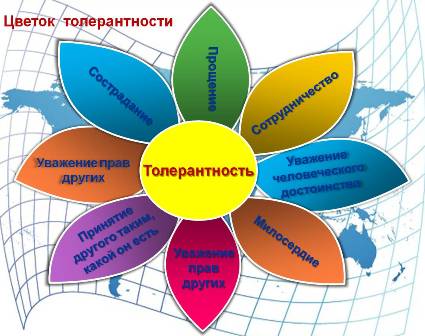  Те ребята, которые выбрали эти же лепестки выходите в кругНам предстоит создать ещё один цветок. Для этого мы  приглашаем к нам в круг всех наших гостей .7.Игра-тренинг «Волшебный цветок добра».Дети и дорогие гости, встаньте в круг, слегка вытяните руки вперед ладонями вверх и закройте глаза. Представьте себе то, что я вам сейчас скажу. (Можно включить красивую, приятную мелодию.)Нарисуйте в своем воображении цветок добра и хорошего настроения. Положите его на обе ладони. Почувствуйте, как он согревает вас: ваши руки, ваше тело, вашу душу. От него исходит удивительный запах и приятная музыка. И вам хочется ее послушать. Мысленно поместите все добро и хорошее настроение этого цветка внутрь, в свое сердце.Почувствуйте, как добро входит в вас, доставляет вам радость. У вас появляются новые силы: силы здоровья, счастья и радости. Вы чувствуете, как ваше тело наполняется удовольствием и радостью. Как приятно вашему лицу, как хорошо и радостно становится вашей душе...Вас обвевает теплый, ласковый ветерок. У вас доброе, согревающее душу настроение.Учитель. Откройте глаза. Посмотрите вокруг. Возьмитесь за руки. Глядя друг другу в лицо, пожелайте чего-нибудь хорошего. (Дети выполняют.) Я хочу, чтобы вы запомнили то, что вы сейчас чувствуете, и взяли с собой, уходя из этой комнаты. Теплые чувства и хорошее настроение будут по-прежнему с вами...Использованная литература:Интернет festival@1september.ru.Книга “Внеклассные мероприятия 2 класс”.Журнал “ Начальная школа”.Книга “Классные часы 1–4 класс 1)Игра : «Заплети косичку» за  1 минуту****2.    Ребята предлагают вам притчу «Любовь и Доброта» (инсценировка )3.Я снова вас ставлю перед выбором  (Ситуации)4.Что такое толерантность?  СЛАЙД5.Китайская притча «Ладная семья» СЛАЙДЫ6.Работа в группах.7.Игра-тренинг «Волшебный цветок добра».Жила-была на свете семья. Она была не простая. Более 100 человек насчитывалось в этой семье. И занимала она целое село. Так и жили всей семьей и всем селом. Вы скажете: «Ну и что, мало ли больших семейств на свете. Но дело в том, что семья была особая – мир и лад царили в той семье и, стало быть, на селе. Ни ссор, ни ругани, ни, Боже упаси, драк и раздоров.Дошел слух об этой семье до самого владыки страны. И он решил проверить, правду ли молвят люди. Прибыл он в село, и душа его возрадовалась: кругом чистота, красота, достаток и мир. Хорошо детям, спокойно старикам. Удивился владыка. Решил узнать, как жители села добились такого лада, пришел к главе семьи; расскажи, мол, как ты добиваешься такого согласия и мира в твоей семье. Тот взял лист бумаги и стал что-то писать. Писал долго – видно, не очень силен был в грамоте. Затем передал лист владыке. Три слова были начертаны на бумаге: любовь, прощение, терпение. И в конце листа: сто раз любовь, сто раз прощение, сто раз терпение. Прочел владыка, почесал, как водится, за ухом и спросил: - И все? - Да, - ответил старик, - это и есть основа жизни всякой хорошей семьи. И подумав, добавил: - И мира тоже.Что такое толерантность?Доброта, любовь и смех.Что такое толерантность? Счастье, дружба и успех.Если каждый друг к другу будет терпим,То вместе мы сделаем счастливым наш  мир.   В.Жила-была на земле девушка по имени Любовь. Скучно ей было жить на свете без подружки. Вот и обратилась она к старому, седому, прожившему 100 лет волшебнику: Любовь: Помоги мне, дедушка, выбрать подружку, чтоб я могла дружить с ней всю отпущенную мне Богом жизнь. В: Подумал волшебник и сказал: Волшебник: Приходи ко мне завтра утром, когда первые птицы запоют, и роса еще не просохнет. В: Утром, когда алое солнце осветило землю, пришла Любовь в условленное место. Пришла и видит: стоят пять прекрасных девушек, одна другой краше. Волшебник: Вот выбирай. Одну зовут Радость, другую – Удача, третью – Красота, четвертую – Печаль, пятую – Доброта.  САЙДЫЛюбовь: Они все прекрасны. Не знаю, кого и выбрать… Волшебник: Твоя правда. Они все хороши, и ты в жизни еще встретишься с ними, а может, и дружить будешь, но выбери одну из них. Она и будет тебе подружкой на всю жизнь. В: Подошла Любовь к девушкам поближе и посмотрела в глаза каждой. Задумалась. А кого бы выбрали вы? Почему? (Ответы). В: Подошла Любовь к девушке по имени Доброта и протянула ей руку. Почему Любовь выбрала Доброту? (Ответы) Сострадающий 